LANDON R. GRAY MEMORIAL SCHOLARSHIP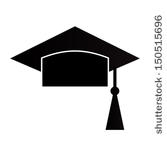 Landon R Gray was a loving husband, father, grandfather, son, brother, uncle, cousin, and friend to everyone he met. He graduated from FDR in 1981, Dutchess Community College in 2002 and he was attending Marist College at the time of his passing. He had a passion for education, sports, technology, and mostly, people. He coached football for over 20 years ranging from Pop Warner to High School at FDR and Pine Plains High schools. Landon worked in the human service field. He worked with at risk youth at Youth Resource Development Corporation, the Teen Center at the Family Partnership, Greystone working with developmental disabled adults, and The Act team that specializes in treatment of people with mental health illness transitioning into the community. Landon adored his community; especially the people in it.  Landon loved the Lord and was very active in Beulah Baptist Church. He served as a Deacon; was a member of the Children’s Church, Paul and Timothy and the Media ministries.  His smile shined so bright that it was contagious. He loved helping people and lived to do it.This $1000 scholarship was established by Lisa M Gray, in memory of her late husband, Landon R Gray. The scholarship is for a Dutchess County African American high school senior who will be attending college in the fall full time. This individual must be pursuing a degree in Education, Human Services, Technology, or Media. First name____________________________ Last name_____________________________Addresss____________________________________________________________________City______________________________________ State____________ Zip________________Cell Phone #____________________________ Email________________________________High School____________________________________ Graduation date___________________(2)COLLEGE INFORMATION:Major Field of Study:____________________________________________Name of college(s) applied and/or acceptedName of Institution: ____________________________________________ Name of Institution:____________________________________________Name of Institution:_____________________________________________COMMUNITY SERVICE:___________________________________________________________________________________________________________________________________________________________________________________________________________________________________________________SCHOOL/EXTRA CURRICULAR ACTIVITIES:___________________________________________________________________________________________________________________________________________________________________________________________________ESSAY: Please include a 500 word essay on one of the following topics:What are the benefits of Community Service?What do you feel is the most significant challenge of your generation?(3)In addition to completed application and Essay please include:An Official High School TranscriptA Reference Letter from a Teacher, Guidance Counselor or Clergy*Please note: Proof of full time enrollment is required before award is released. Incomplete application will not be considered.I certify that the information on this form is true and complete to the best of my knowledge.    Student Signature and Date:__________________________________________APPLICATION MUST BE POSTMARKED BY MAY 6, 2022MAIL COMPLETED APPLICATION TO:Attn.: Leola Ruffin-McPheeBeulah Baptist Church Scholarship Ministry92 Catherine StreetPoughkeepsie, NY 12601orScan and Email to: ruffinly@gmail.com